(Displayed Only to Wireless Auction Applicants Seeking a Small Business Bidding Credit Where Preceding 5 Years of Gross Revenues Must Be Disclosed)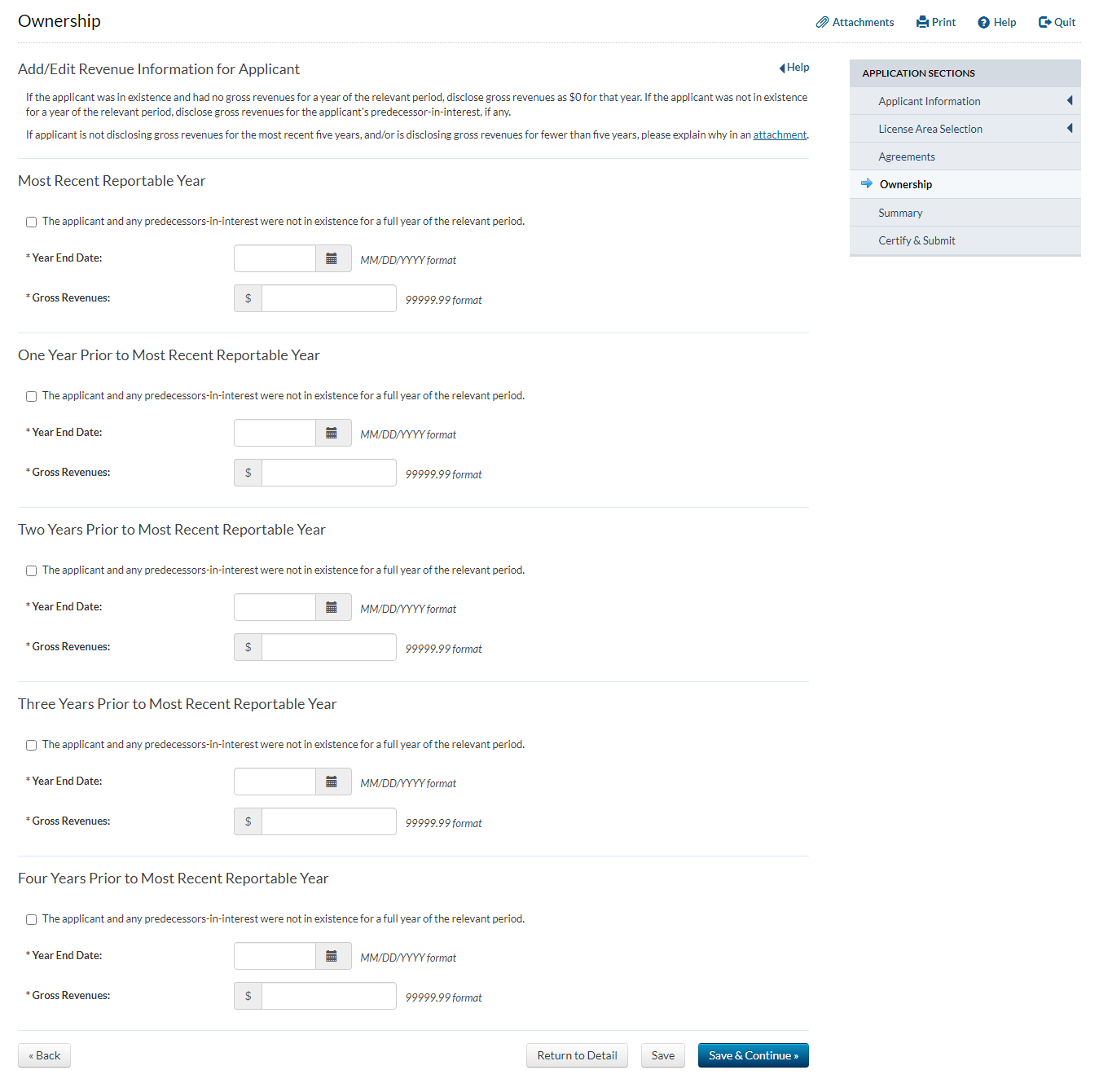 (Displayed Only to Wireless Auction Applicants Seeking a Small Business Bidding Credit Where Preceding 5 Years of Gross Revenues Must Be Disclosed)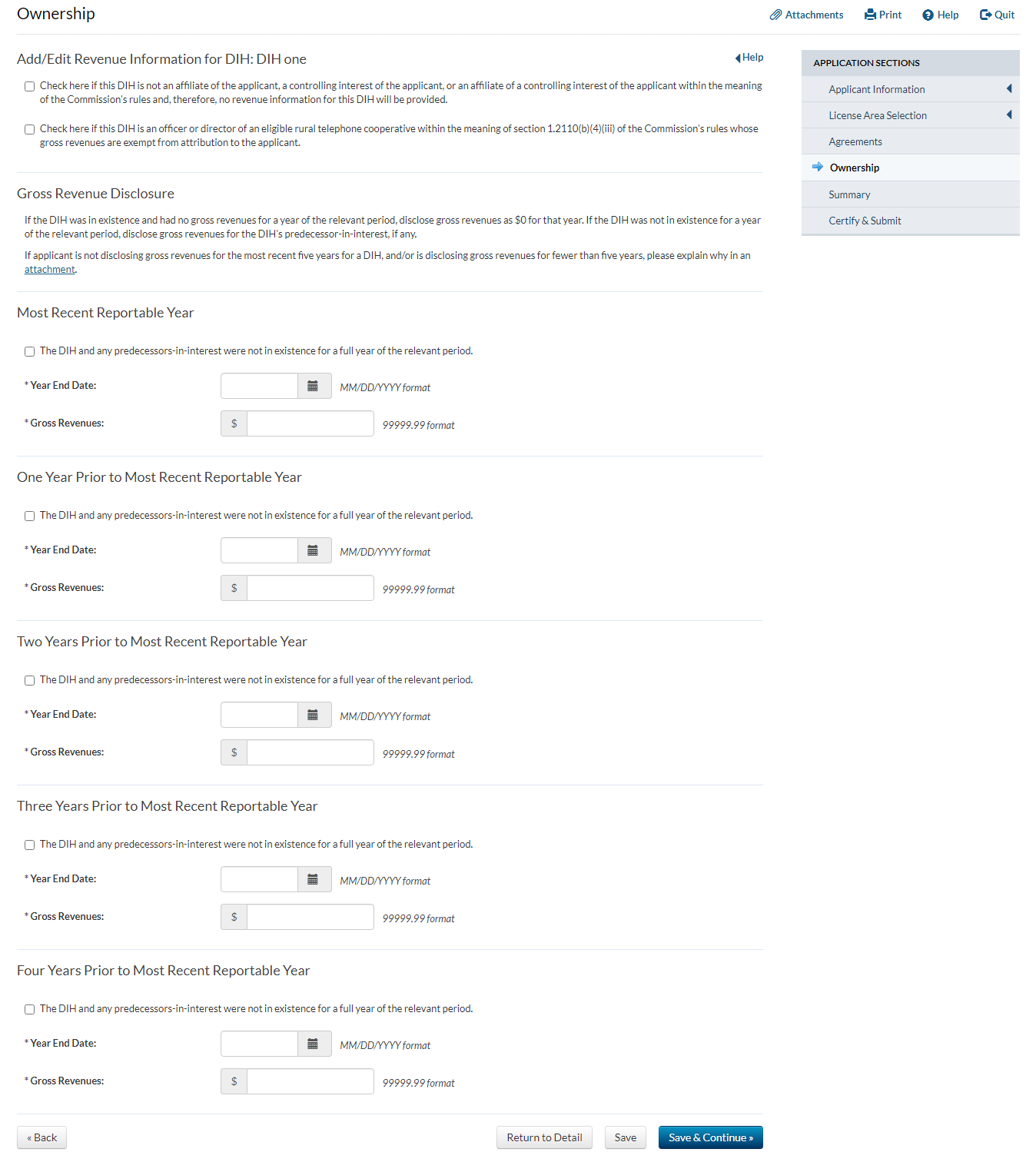 (Displayed Only to Wireless Auction Applicants Seeking a Small Business Bidding Credit Where Preceding 5 Years of Gross Revenues Must Be Disclosed)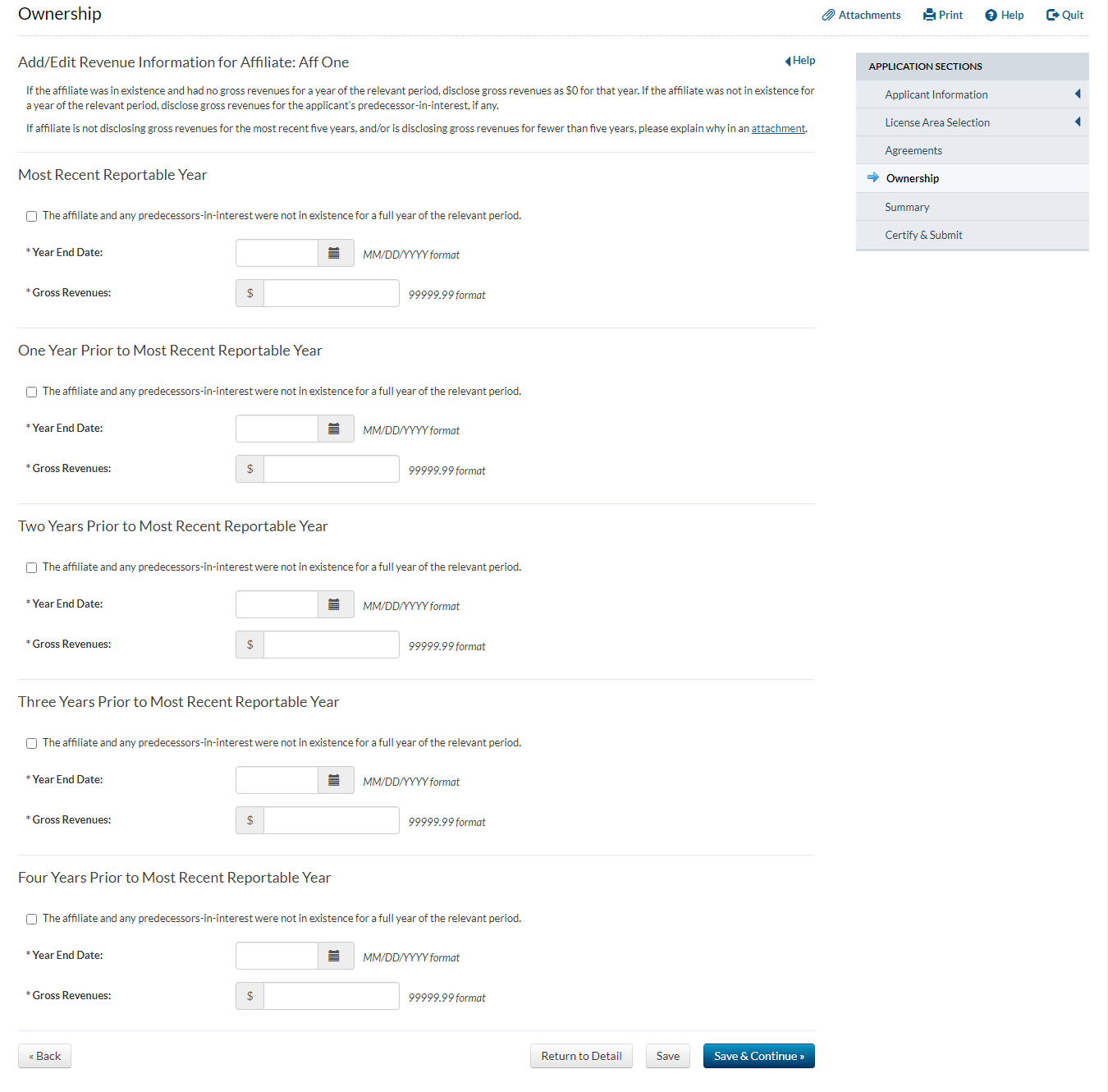 (Displayed Only to Wireless Auction Applicants Seeking a Small Business Bidding Credit Where Preceding 5 Years of Gross Revenues Must Be Disclosed)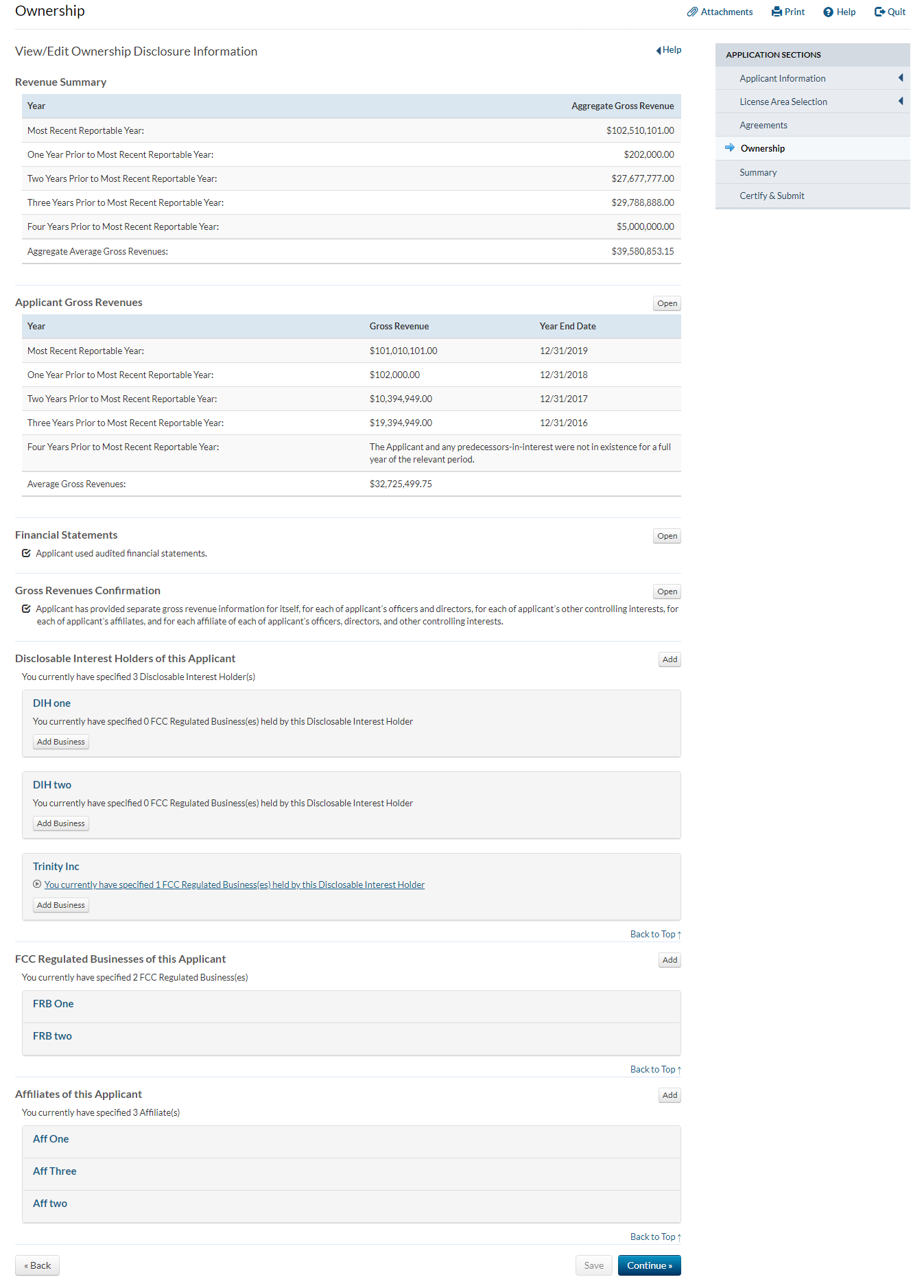 (Displayed Only to Wireless Auction Applicants Seeking a Small Business Bidding Credit Where Preceding 5 Years of Gross Revenues Must Be Disclosed)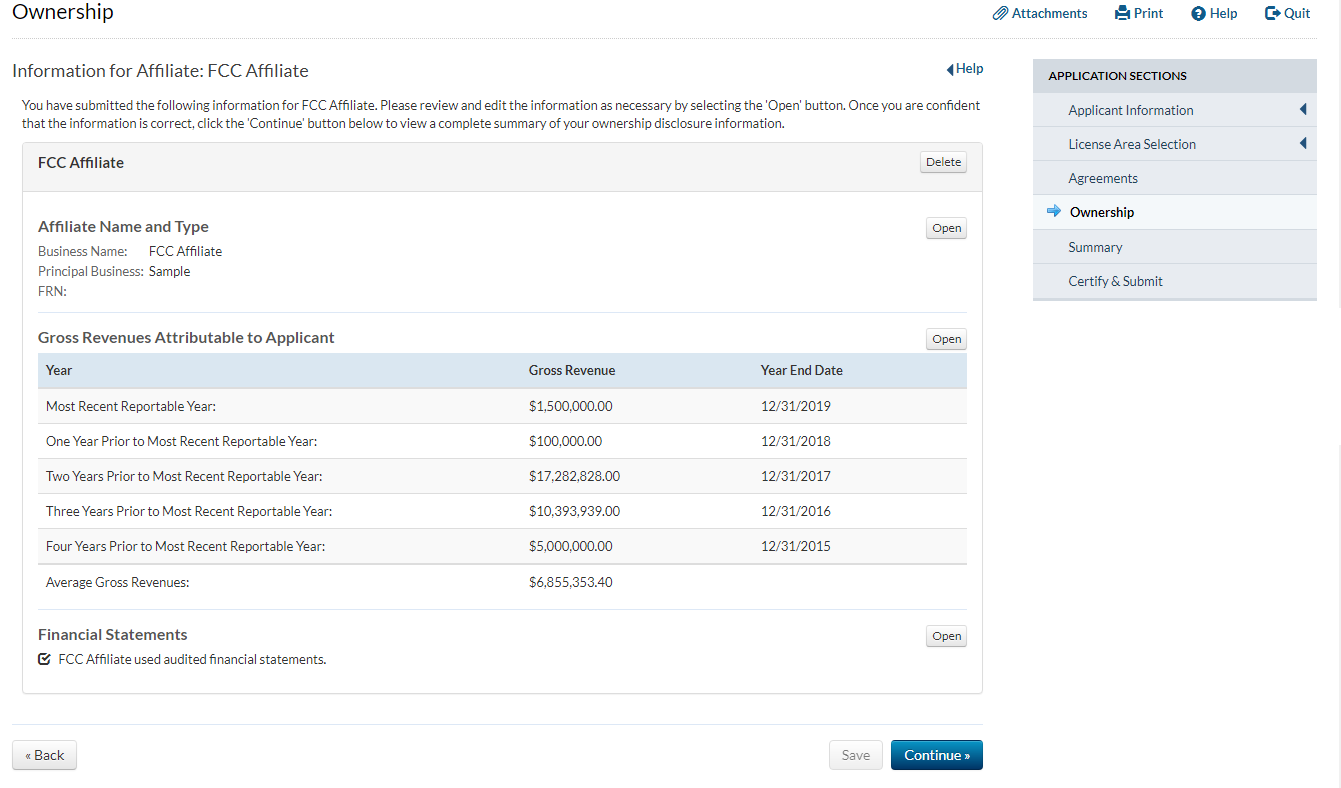 (Displayed Only to Wireless Auction Applicants Seeking a Small Business Bidding Credit Where Preceding 5 Years of Gross Revenues Must Be Disclosed)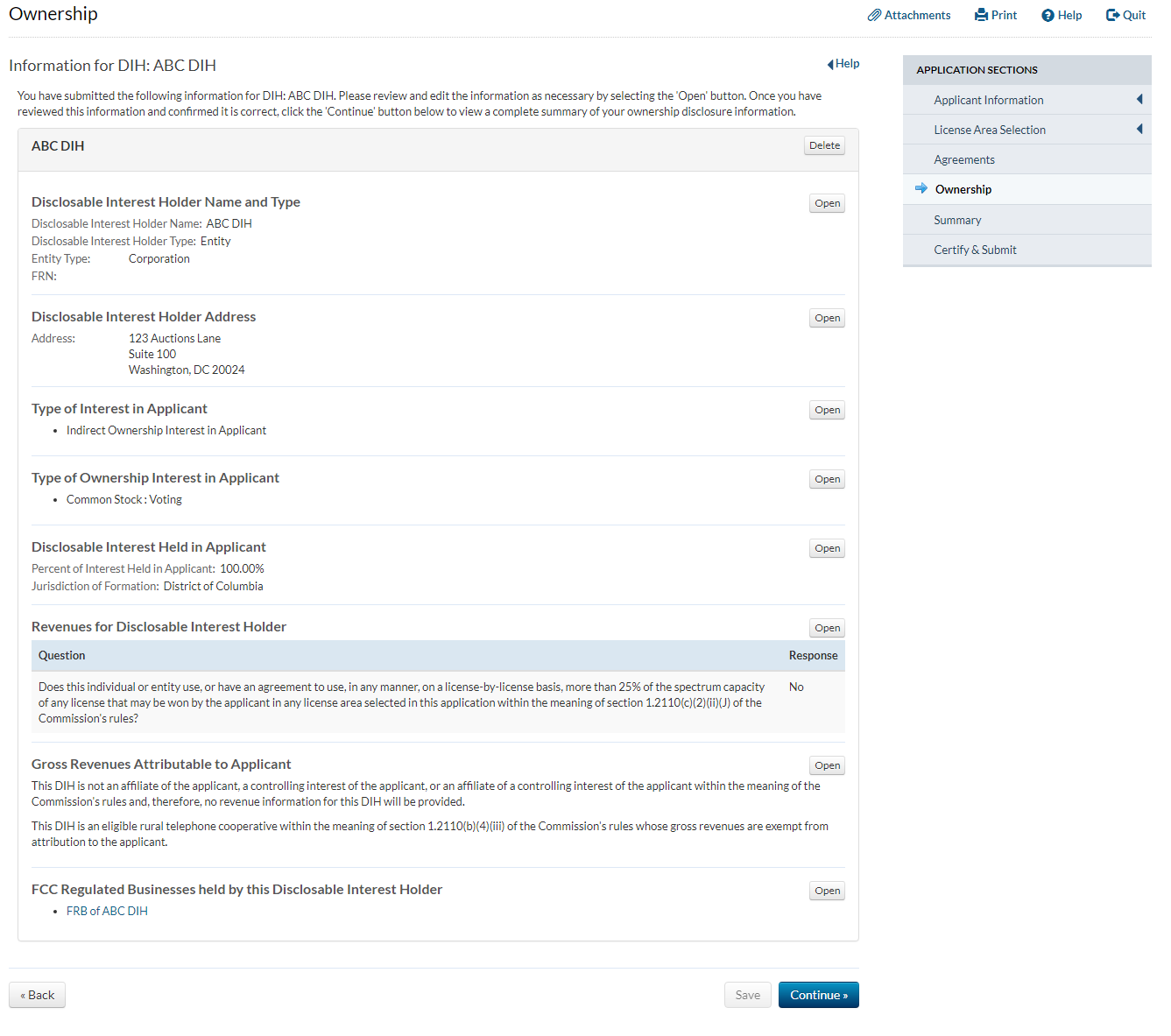 